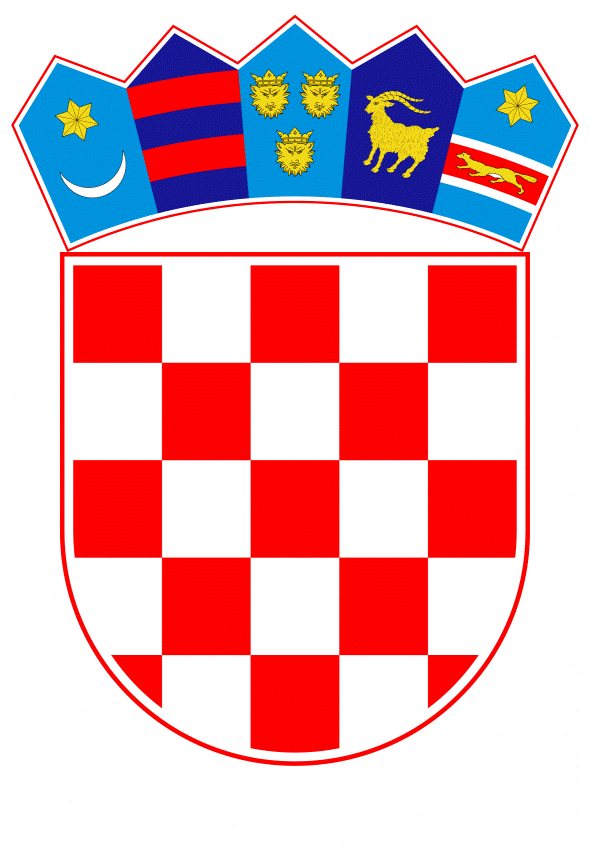 VLADA REPUBLIKE HRVATSKEZagreb, 7. prosinca 2020.______________________________________________________________________________________________________________________________________________________________________________________________________________________________PRIJEDLOGNa temelju članka 8. i članka 31. stavka 2. Zakona o Vladi Republike Hrvatske (»Narodne novine«, br. 150/11, 119/14,  93/16 i 116/18), Vlada Republike Hrvatske je na sjednici održanoj ___________ 2020. godine donijelaODLUKUO POSEBNOJ NAGRADI SLUŽBENICIMA KAZNENIH TIJELA KOJI OBAVLJAJU POSLOVE VEZANE ZA PRUŽANJE ZDRAVSTVENE ZAŠTITE OSOBAMA LIŠENIM SLOBODE U ZATVORSKOM SUSTAVU OBOLJELIMA OD BOLESTI COVID - 19 I.Službenicima kaznionica, zatvora i odgojnih zavoda (u daljnjem tekstu: kaznenih tijela) Uprave za zatvorski sustav i probaciju, Ministarstva pravosuđa i uprave koji obavljaju poslove vezane za pružanje zdravstvene zaštite osobama lišenih slobode u zatvorskom sustavu oboljelima od bolesti COVID - 19, utvrđuje se posebna nagrada na plaću. Posebna nagrada na plaću iz stavka 1. ove točke utvrđuje se u iznosu od 10% od osnovne plaće službenika. II.Posebna nagrada na plaću iz točke I. ove Odluke isplaćuju se službeniku u kaznenom tijelu koji sukladno rasporedu rada upravitelja kaznenog tijela obavlja poslove pružanja zdravstvene zaštite osobama lišenih slobode oboljelima od bolesti COVID – 19.III.Sredstva za provedbu ove Odluke osiguravaju se na aktivnosti Ministarstva pravosuđa i uprave.IV.Primjena isplate u skladu s ovom Odlukom započinje s obračunom plaće za mjesec studeni 2020. godine.V.Za provedbu ove Odluke zadužuje se ministar pravosuđa i uprave. VI.Ova Odluka stupa na snagu prvoga dana od dana objave u »Narodnim novinama«.   KLASA:URBROJ:Zagreb, 	______ 2020.PREDSJEDNIKmr. sc. Andrej PlenkovićOBRAZLOŽENJESvjetska zdravstvena organizacija (u daljnjem tekstu: SZO) je 30. siječnja 2020. godine proglasila epidemiju COVID-19 javnozdravstvenom prijetnjom od javnozdravstvenog značaja. SZO je 11. ožujka 2020. godine proglasila pandemiju COVID-19. Epidemiju bolesti COVID-19 uzrokovane virusom SARS-CoV-2, ministar zdravstva proglasio je 11. ožujka 2020. godine. Uslijed epidemije bolesti COVID -19 cjelokupni zatvorski sustav prisiljen je organizirati svoj rad kako bi se osigurali potrebni uvjeti i omogućila odgovarajuću zdravstvenu skrb osobama lišenim slobode oboljelima od bolesti COVID -19.U kaznenim tijelima (kaznionice, zatvori i odgojni zavodi) Uprave za zatvorski sustav i probaciju Ministarstva pravosuđa i uprave poslove zdravstvene zaštite osoba lišenih slobode u zatvorskom sustavu obavljaju službenici odjela zdravstvene zaštite u kaznenim tijelima, a također ustrojena je i Zatvorska bolnica u Zagrebu koja ima status kaznionice, ali i  status zdravstvene ustanove. Člankom 103. Zakona o izvršavanju kazne zatvora propisano je da se zatvoreniku osigurava liječenje te mjere i aktivnosti zdravstvene zaštite kvalitetom i opsegom određenim u javnom zdravstvu za osigurane osobe iz obveznog zdravstvenog osiguranja. Zatvorska bolnica u Zagrebu je posebna ustrojstvena jedinica Uprave za zatvorski sustav i probaciju Ministarstva pravosuđa koja je sukladno Zakonu o izvršavanju kazne zatvora ustrojena za izvršavanje kazne zatvora osoba lišenim slobode kojima je uz kaznu zatvora izrečena i sigurnosna mjera obveznog psihijatrijskog liječenja, kao i osoba smještenih u drugim kaznionica i zatvora u kojima ne postoje uvjeti za njihovo uspješno liječenje. Isto tako, Zatvorskoj bolnici u Zagrebu je jednim od najvažnijih propisa zdravstvenog sustava Republike Hrvatske, Zakonom o zdravstvenoj zaštiti, utvrđen status zdravstvene ustanove koja obavlja zdravstvenu djelatnost pružanja zdravstvene zaštite osobama lišenim slobode u nadležnosti Ministarstva pravosuđa i uprave. Naime, Zakonom o zdravstvenoj zaštiti (Narodne novine, broj: 100/18 i 125), koji je stupio na snagu dana 01. siječnja 2019. godine, propisano je u članku 70. stavku 9. da u sastavu Ministarstva pravosuđa djeluju Odjeli zdravstvene zaštite kaznionica i zatvora koji pružaju zdravstvenu zaštitu osobama lišenim slobode, a odredbama članka 70. stavka 10. propisano je da u sastavu Ministarstva pravosuđa djeluje Zatvorska bolnica u Zagrebu sa statusom zdravstvene ustanove koja obavlja zdravstvenu djelatnost pružanja zdravstvene zaštite osobama lišenim slobode u nadležnosti Ministarstva pravosuđa.  Financijska sredstva za provedbu ove Odluke osiguravaju se na aktivnosti Ministarstva pravosuđa i uprave.Stoga se predlaže Vladi Republike Hrvatske prihvaćanje ove Odluke.Predlagatelj:Ministarstvo pravosuđa i upravePredmet:Prijedlog odluke o posebnoj nagradi službenicima kaznenih tijela koji obavljaju poslove vezane za pružanje zdravstvene zaštite osobama lišenim slobode u zatvorskom sustavu oboljelima od bolesti COVID-19